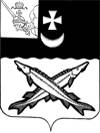 АДМИНИСТРАЦИЯ БЕЛОЗЕРСКОГО МУНИЦИПАЛЬНОГО РАЙОНА ВОЛОГОДСКОЙ ОБЛАСТИП О С Т А Н О В Л Е Н И ЕОт 30.12.2021 № 510О внесении  изменений и дополненийв постановление администрации района от 23.01.2017  №  37В целях приведения муниципальных нормативных правовых актов в соответствие с действующим законодательствомПОСТАНОВЛЯЮ:Внести в Порядок проведения оценки регулирующего воздействия проектов муниципальных нормативных правовых актов и экспертизы муниципальных нормативных правовых актов Белозерского муниципального района, затрагивающих вопросы осуществления предпринимательской и инвестиционной деятельности, утвержденный постановлением администрации Белозерского муниципального района от 23.01.2017  № 37 ( с последующими изменениями и дополнениями),  следующие изменения и дополнения: 1.1. В названии и в пункте 1  постановления исключить слова «затрагивающих вопросы осуществления предпринимательской и инвестиционной деятельности».          1.2. В разделе 1 «Общие положения» :          - пункт 1.1. изложить в следующей редакции: « 1.1. Настоящий Порядок определяет процедуру действий по подготовке и размещению уведомления об обсуждении предлагаемого правового регулирования, организации публичных консультаций для обсуждения проекта муниципального нормативного правового акта и подготовке заключения об оценке регулирующего воздействия проектов муниципальных нормативных правовых актов Белозерского муниципального района, устанавливающие новые или изменяющие ранее предусмотренные муниципальными нормативными  правовыми актами обязательные требования для субъектов предпринимательской и иной экономической деятельности, обязанности для субъектов инвестиционной деятельности, а также определяет процедуру проведения экспертизы муниципальных нормативных правовых актов Белозерского муниципального района, затрагивающих вопросы осуществления предпринимательской и инвестиционной деятельности (далее - проекты актов, экспертиза, акты соответственно).»;- в пункте 1.2. слово «инвестиционной» заменить словами «иной экономической» ;- в абзаце втором и третьем пункта 1.5. слова «и составление информации» заменить словами и знаками «, составление сводки предложений и замечаний по результатам проведения публичных консультаций и  информации».1.3. В разделе 2 «Этапы и процедура проведения оценки регулирующего воздействия проекта акта»:- в пунктах 2.2., 2.4. слово «инвестиционной» заменить словами «иной экономической»;         - абзац четвертый пункта 2.5.изложить в  следующей редакции: «Разработчик проекта в течение пяти рабочих дней после окончания срока публичных консультаций готовит сводку предложений и замечаний по результатам проведения публичных консультаций по форме согласно приложению 8 к настоящему Порядку и размещает ее на официальном интернет-портале правовой информации Вологодской области.»;- в пункте 2.10. слово «инвестиционной» заменить словами «иной экономической», слова «местных бюджетов» заменить словами «районного бюджета»;- в пункте 2.11.слова «и составления информации» заменить словами и знаками «, составления сводки предложений и замечаний по результатам проведения публичных консультаций и  информации».          1.4. В приложениях 1, 2, 6 к Порядку слово «инвестиционной» заменить словами «иной экономической»;          1.5. Порядок дополнить приложением 8 «Сводка предложений и замечаний по результатам проведения публичных консультаций» согласно приложению к настоящему постановлению.    2.   Настоящее постановление  подлежит опубликованию в районной газете «Белозерье» и размещению на официальном  сайте Белозерского муниципального района в информационно-телекоммуникационной сети «Интернет».Руководитель администрации района:                          Д.А.Соловьев      Приложение к постановлению администрации От 30.12.2021 № 510«Приложение 8                                                                                                                                                                                                    к Порядку                 ФормаСводка предложений и замечаний по результатам проведения публичных консультаций в отношении _______________________________________________________              (вид и наименование проекта муниципального нормативного правового акта/ муниципального нормативного правового акта)»№ п/п Наименование органа/организации, представивших замечание или предложениеСпособ обсуждения/ получения замечаний или предложенийСодержание замечания или предложения по предлагаемому правовому регулированиюРезультат рассмотрения замечания или предложения, позиция разработчика 12345